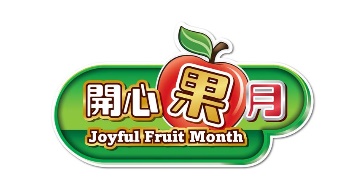 “Joyful Fruit Month” School Activities    Activities Photos Submission FormTo facilitate greater number of schools to share the joy and exciting moments in the “Joyful Fruit Month 2024” school activities, the Department of Health (“DH”) has added a “Joyful Fruit Month” School Activity Photo Gallery on the website of the “Joyful Fruit Month”.  Besides collecting the activities photos, schools may also gather students’ daily photos on fruit eating and then submit them to the “Joyful Fruit Month” Secretariat. The photo gallery lists out the information provided by the participating schools, including their school names, periods of activities, activities already held and photo captions. Some of these photos may also be posted to the “Joyful Fruit Month” Photo Album on the Facebook Fan page of the Centre for Health Protection, DH.To share the exciting moments in the “Joyful Fruit Month” School Activities with secondary schools, primary schools, kindergartens and the public, each participating school is only required to fill out the following form and submit relevant activities photos to the “Joyful Fruit Month” Secretariat. The details are as follows:Step 1: Fill out the “Joyful Fruit Month” School Activities – Activities Photos Submission Form by 31 May 2024; andStep 2: Email relevant digital photos* to joyfulfruitmonth@dh.gov.hk with the subject clearly marked as ‘ “Joyful Fruit Month” School Activities – Activities Photos Submission Form; * Specifications of the digital photos are as follows: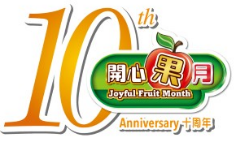 ~ Please add rows or make copies of this form when needed ~Photo Quantity:3-20 photosPhoto Format:JPEGPhoto File Size:400 Kbytes or belowPhoto Captions (Optional):Please provide brief photo captions in both Chinese and English. For each photo, less than 25 words for Chinese captions and less than 12 words for English captions respectively.School Consent FormSchool Consent FormSchool Consent FormSchool Consent FormSchool Consent FormWe consent to the “Joyful Fruit Month” Secretariat of the DH to use and publicize the school information, details of the “Joyful Fruit Month” school activities, photos and photo captions we provided in Part 2 and 3 of this form through the “School Activity Photo Gallery” on the “Joyful Fruit Month” website, “Joyful Fruit Month School Newsletter” and “Joyful Fruit Month” publicity materials.We also *consent/ not consent to the “Joyful Fruit Month” Secretariat of the DH to use relevant photos and information through the “Photo Album” on the Facebook Fan page of the Centre of Health Protection, DH.Signature of School Principal:___________________________________________________________Name of School Principal:______________________________________________________________Name of Contact Person:_____________________________   Post Title:______________________Contact Phone No.:_______________________________   Email Address:______________________(*Please delete as appropriate)We consent to the “Joyful Fruit Month” Secretariat of the DH to use and publicize the school information, details of the “Joyful Fruit Month” school activities, photos and photo captions we provided in Part 2 and 3 of this form through the “School Activity Photo Gallery” on the “Joyful Fruit Month” website, “Joyful Fruit Month School Newsletter” and “Joyful Fruit Month” publicity materials.We also *consent/ not consent to the “Joyful Fruit Month” Secretariat of the DH to use relevant photos and information through the “Photo Album” on the Facebook Fan page of the Centre of Health Protection, DH.Signature of School Principal:___________________________________________________________Name of School Principal:______________________________________________________________Name of Contact Person:_____________________________   Post Title:______________________Contact Phone No.:_______________________________   Email Address:______________________(*Please delete as appropriate)We consent to the “Joyful Fruit Month” Secretariat of the DH to use and publicize the school information, details of the “Joyful Fruit Month” school activities, photos and photo captions we provided in Part 2 and 3 of this form through the “School Activity Photo Gallery” on the “Joyful Fruit Month” website, “Joyful Fruit Month School Newsletter” and “Joyful Fruit Month” publicity materials.We also *consent/ not consent to the “Joyful Fruit Month” Secretariat of the DH to use relevant photos and information through the “Photo Album” on the Facebook Fan page of the Centre of Health Protection, DH.Signature of School Principal:___________________________________________________________Name of School Principal:______________________________________________________________Name of Contact Person:_____________________________   Post Title:______________________Contact Phone No.:_______________________________   Email Address:______________________(*Please delete as appropriate)We consent to the “Joyful Fruit Month” Secretariat of the DH to use and publicize the school information, details of the “Joyful Fruit Month” school activities, photos and photo captions we provided in Part 2 and 3 of this form through the “School Activity Photo Gallery” on the “Joyful Fruit Month” website, “Joyful Fruit Month School Newsletter” and “Joyful Fruit Month” publicity materials.We also *consent/ not consent to the “Joyful Fruit Month” Secretariat of the DH to use relevant photos and information through the “Photo Album” on the Facebook Fan page of the Centre of Health Protection, DH.Signature of School Principal:___________________________________________________________Name of School Principal:______________________________________________________________Name of Contact Person:_____________________________   Post Title:______________________Contact Phone No.:_______________________________   Email Address:______________________(*Please delete as appropriate)We consent to the “Joyful Fruit Month” Secretariat of the DH to use and publicize the school information, details of the “Joyful Fruit Month” school activities, photos and photo captions we provided in Part 2 and 3 of this form through the “School Activity Photo Gallery” on the “Joyful Fruit Month” website, “Joyful Fruit Month School Newsletter” and “Joyful Fruit Month” publicity materials.We also *consent/ not consent to the “Joyful Fruit Month” Secretariat of the DH to use relevant photos and information through the “Photo Album” on the Facebook Fan page of the Centre of Health Protection, DH.Signature of School Principal:___________________________________________________________Name of School Principal:______________________________________________________________Name of Contact Person:_____________________________   Post Title:______________________Contact Phone No.:_______________________________   Email Address:______________________(*Please delete as appropriate)School Particulars and Details of the Joyful Fruit Month School Activities:School Particulars and Details of the Joyful Fruit Month School Activities:School Particulars and Details of the Joyful Fruit Month School Activities:School Particulars and Details of the Joyful Fruit Month School Activities:School Particulars and Details of the Joyful Fruit Month School Activities:School Name in Chinese:_______________________________________________________________School Name in English:________________________________________________________________School Sector:   Kindergartens & Child Care Centres    Primary School    Secondary SchoolWe organised the following school activities in the period from ____________________ (DD/MM/YYYY) to ____________________  (DD/MM/YYYY).Please check the appropriate box  with “”:School Name in Chinese:_______________________________________________________________School Name in English:________________________________________________________________School Sector:   Kindergartens & Child Care Centres    Primary School    Secondary SchoolWe organised the following school activities in the period from ____________________ (DD/MM/YYYY) to ____________________  (DD/MM/YYYY).Please check the appropriate box  with “”:School Name in Chinese:_______________________________________________________________School Name in English:________________________________________________________________School Sector:   Kindergartens & Child Care Centres    Primary School    Secondary SchoolWe organised the following school activities in the period from ____________________ (DD/MM/YYYY) to ____________________  (DD/MM/YYYY).Please check the appropriate box  with “”:School Name in Chinese:_______________________________________________________________School Name in English:________________________________________________________________School Sector:   Kindergartens & Child Care Centres    Primary School    Secondary SchoolWe organised the following school activities in the period from ____________________ (DD/MM/YYYY) to ____________________  (DD/MM/YYYY).Please check the appropriate box  with “”:School Name in Chinese:_______________________________________________________________School Name in English:________________________________________________________________School Sector:   Kindergartens & Child Care Centres    Primary School    Secondary SchoolWe organised the following school activities in the period from ____________________ (DD/MM/YYYY) to ____________________  (DD/MM/YYYY).Please check the appropriate box  with “”:Activities for Kindergartens & Child Care CentresActivities for Kindergartens & Child Care CentresActivities for Primary Schools Activities for Primary Schools Activities for Secondary Schools Campus Fruit Party Fruit Diary Card Award Scheme Vote for My Favourite FruitDIY Handicraft ActivityFruit Colouring Game Fruit & Veggie Race Fruit Storytelling Activity Other Activities ________________________ 	________________________	________________________Campus Fruit Party Fruit Diary Card Award Scheme Vote for My Favourite FruitDIY Handicraft ActivityFruit Colouring Game Fruit & Veggie Race Fruit Storytelling Activity Other Activities ________________________ 	________________________	________________________Campus Fruit Party Billboard Competition DIY Handicraft Activity Fruit Colouring Activity Tongue Twister Challenge Fruit Origami Activity Stickers collection card English Crossword Puzzle Other Activities ______________________________________________Campus Fruit Party Billboard Competition DIY Handicraft Activity Fruit Colouring Activity Tongue Twister Challenge Fruit Origami Activity Stickers collection card English Crossword Puzzle Other Activities ______________________________________________Campus Fruit Party Exhibition Board Fruit Survey Assignment on Fruit Topics Booth Game Poster Design Seminar/ Workshop / Sharing at	morning assembly Fruit Quiz Fruit Cooking Class Fruit Cooking Competition Fruit Bazaar Other Activities	________________________   ________________________Activity Photos and Brief Captions (3 to 20 photos) (Optional) 	* For each photo, less than 25 words for Chinese captions and less than 12 words for English captions respectively.Activity Photos and Brief Captions (3 to 20 photos) (Optional) 	* For each photo, less than 25 words for Chinese captions and less than 12 words for English captions respectively.Activity Photos and Brief Captions (3 to 20 photos) (Optional) 	* For each photo, less than 25 words for Chinese captions and less than 12 words for English captions respectively.Activity Photos and Brief Captions (3 to 20 photos) (Optional) 	* For each photo, less than 25 words for Chinese captions and less than 12 words for English captions respectively.Activity Photos and Brief Captions (3 to 20 photos) (Optional) 	* For each photo, less than 25 words for Chinese captions and less than 12 words for English captions respectively.1.Digital Photo Filename:Digital Photo Filename:1.Photo caption in Chinese and/ or English*:Photo caption in Chinese and/ or English*:Photo caption in Chinese and/ or English*:Photo caption in Chinese and/ or English*:2.Digital Photo Filename:Digital Photo Filename:2.Photo caption in Chinese and/ or English*:Photo caption in Chinese and/ or English*:Photo caption in Chinese and/ or English*:Photo caption in Chinese and/ or English*:3.Digital Photo Filename:Digital Photo Filename:3.Photo caption in Chinese and/ or English*:Photo caption in Chinese and/ or English*:Photo caption in Chinese and/ or English*:Photo caption in Chinese and/ or English*: